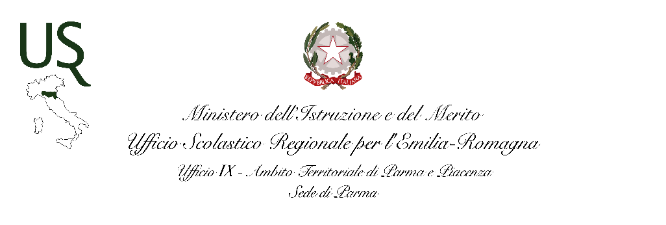 DOMANDA PER LA FORMULAZIONE DELLA GRADUATORIA DEGLI ASSISTENTI AMMINISTRATIVI PER LA SOSTITUZIONE DEI DSGAAVVERTENZALa compilazione del presente modulo di domanda avviene secondo le disposizioni previste dal D.P.R. 28 dicembre 2000, n. 445, “Testo unico delle disposizioni legislative e regolamentari in materia di documentazione amministrativa”. In particolare: - I dati riportati dal richiedente assumono il valore di dichiarazioni sostitutive di certificazione rese ai sensi dell’articolo 46; vigono, al riguardo, le disposizioni di cui all’articolo 76 che prevedono conseguenze di carattere amministrativo e penale per il richiedente che rilasci dichiarazioni non corrispondenti a verità. - Ai sensi dell’articolo 39 la sottoscrizione del modulo di domanda non è soggetta ad autenticazione. - I competenti uffici dell’amministrazione scolastica dispongono gli adeguati controlli sulle dichiarazioni rese dal richiedente secondo quanto previsto dagli articoli 71 e 72. - I dati richiesti nel modulo di domanda sono acquisiti ai sensi dell’art. 16 in quanto strettamente funzionali all’espletamento della presente procedura. ALL’UFFICIO SCOLASTICO REGIONALE PER L’EMILIA ROMAGNA  UFFICIO SCOLASTICO TERRITORIALE DI PARMAANNO SCOLASTICO 2023/24 - Scadenza presentazione domanda 05/09/2023 Il/La sottoscritt… cognome ……………………………………….…….......... nome ……………………………………..…. nato/a a ……………………………………………………………………….…………………….……., provincia ……….. il ….../……/…….. codice fiscale ……………………………………………………………………………….………………………………….. recapito: via ……………………………………………..……………... comune ………………………..……………………. (……..…) 1° recapito telefonico ……………………………………….…... 2° recapito telefonico …………….…………………….……..… indirizzo e-mail …………………………………………………………………………………………….………………………………………. titolare presso ………………………………………..………………. Comune ………………………………..……… (……) in servizio presso ………………………………..……………..…. comune …………………………… (……) in qualità di: □ D.S.G.A □ Assistente Amministrativo a tempo determinato □ Assistente Amministrativo a tempo indeterminato non in servizio ma inserito nelle graduatorie d’istituto dell’……………………………..…………………….. DICHIARAai sensi del D.P.R. 445/00, consapevole delle responsabilità amministrative e penali derivanti da dichiarazioni non rispondenti al vero: □ Assistente Amministrativo a tempo determinato di essere in possesso del seguente titolo di studio: o laurea specialistica in giurisprudenza (o titolo equipollente); o laurea specialistica in scienze politiche, sociali e amministrative (o titolo equipollente); o laurea specialistica in economia e commercio (o titolo equipollente); conseguita nell’a.a. …………………….……. con votazione …………………………..…… □ di essere stato immesso in ruolo a decorrere dall’a.s. ……………….………….□ di aver accettato una nomina per il profilo di Assistente Amministrativo e di avere svolto, nell’a.s. …………………………………, incarico da DSGA presso la seguente istituzione scolastica …………………………….. □ di essere incluso nella graduatoria permanente del personale Amministrativo, Tecnico e Ausiliario per la provincia di Parma ai sensi dell’art. 554 del D.L.vo 297/94 per il profilo di Assistente Amministrativo con punti ……………………….………..; □ di essere incluso nelle graduatorie d’Istituto di I, II e III fascia per la provincia di Parma nel profilo di Assistente Amministrativo con punti ……….………. ; □ di essere incluso nelle graduatorie di merito di altre regioni in seguito al superamento di tutte le prove del concorso DSGA bandito con DDG n. 2015/2018 con punti …………….…. Il/La sottoscritt… CHIEDEl’utilizzo in qualità di DSGA presso:1) __________________________________2) __________________________________3) __________________________________Parma, ____________________					Firma							______________________________